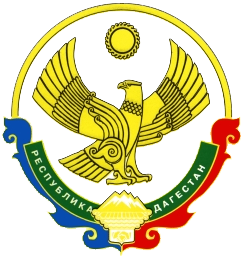 АДМИНИСТРАЦИЯМУНИЦИПАЛЬНОГО РАЙОНА «ЦУНТИНСКИЙ РАЙОН»РЕСПУБЛИКИ ДАГЕСТАН__________________________________________________________________РАСПОРЯЖЕНИЕ26.03.2020г.                                 с. Цунта                                          №54О мерах по охране лесов и  защите  населенных пунктов
на территории Цунтинского района от пожаров В соответствии с Федеральными законами от 21 декабря 1994 года № 68- ФЗ «О защите населения и территорий от чрезвычайных ситуаций природного и техногенного характера», от 21 декабря 1994 № 69-ФЗ «О пожарной безопасности» и от 06 октября 2003 года №131-Ф3 «Об общих принципах организации местного самоуправления в Российской Федерации», постановлением Правительства Российской Федерации от 25 апреля 2012 года № 390 «О противопожарном режиме», Лесного кодекса РФ, в целях предотвращения лесных пожаров и защиты населенных пунктов от последствий лесных пожаров на территории Цунтинского района:1.Установить пожароопасный период на территории Цунтинского района с 10 апреля по 10 октября 2020 года.2.Главам администраций поселений, руководителям сельскохозяйственных предприятий, собственникам земельных участков и другим землепользователям в пожароопасный период, рекомендовать:-провести практические мероприятия, обеспечивающие безопасность имеющихся строений от лесных пожаров, очистить от сухой травянистой растительности, порубочных остатков, мусора и других горючих материалов на полосе шириной не менее 10 метров в местах прилегания застройки к территории лесных массивов либо отделить лес противопожарной минерализованной полосой шириной не менее 0,5 метра;-организовать защиту населенных пунктов и земель лесного фонда от лесных пожаров, возникающих на землях поселений в период особого противопожарного режима;-запретить на своих территориях выжигание сухой травянистой растительности, порубочных остатков;-ввести в установленном порядке противопожарный режим на территориях поселения;-о состоянии оперативной обстановки докладывать в МКУ «ЕДДС» Цунтинского района по телефону -55-28-71 или 8(967)-935-58-71.Завершить разработку паспортов безопасности населенных пунктов, подверженных угрозе лесных пожаров (в соответствии с разделом XX Правил противопожарного режима в Российской Федерации, утвержденных постановлением Правительства Российской Федерации от 25 апреля 2012 г. № 390 «О противопожарном режиме»). Срок до 01.04.2020 г.3.Рекомендовать ГКУ «Цунтинское лесничество» (Курбаналиев А.М.):-осуществлять на территории района мониторинг случаев выжигания сухой растительности в пожароопасный период;-принимать меры в пределах своей компетенции к лицам проводящим выжигание сухой растительности не обеспечившим при этом соблюдение требований Правил пожарной безопасности в лесах;-руководить тушением лесных пожаров на обслуживаемой территории Цунтинского муниципального района.4.Контроль исполнением  настоящего распоряжения возложить на заместителя главы администрации МР «Цунтинский  район»  Увайсова М.М.  Глава                                                                 Ш.  Магомедов 